PERT Testing Room SetupWindows Computers	Login using the CBTxxxx user account (where xxxx is the school number).  Double-click on the VanGuard icon  to start the secure browser.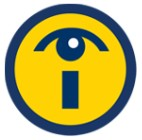 Chromebooks	Login using the CBTxxxx user account (where xxxx is the school number).  	The browser will open to the College Success login page.PERT Testing Room Material NeededStudent sign in sheets or equivalent method to document attendanceSecurity LogsScratch paper and pencils for MATH (Copied from District Guide on colored paper)Seating ChartAccess code(s) for sub- test to be given Authorization TicketsWindow machines only - VanGuard secure browser exit password